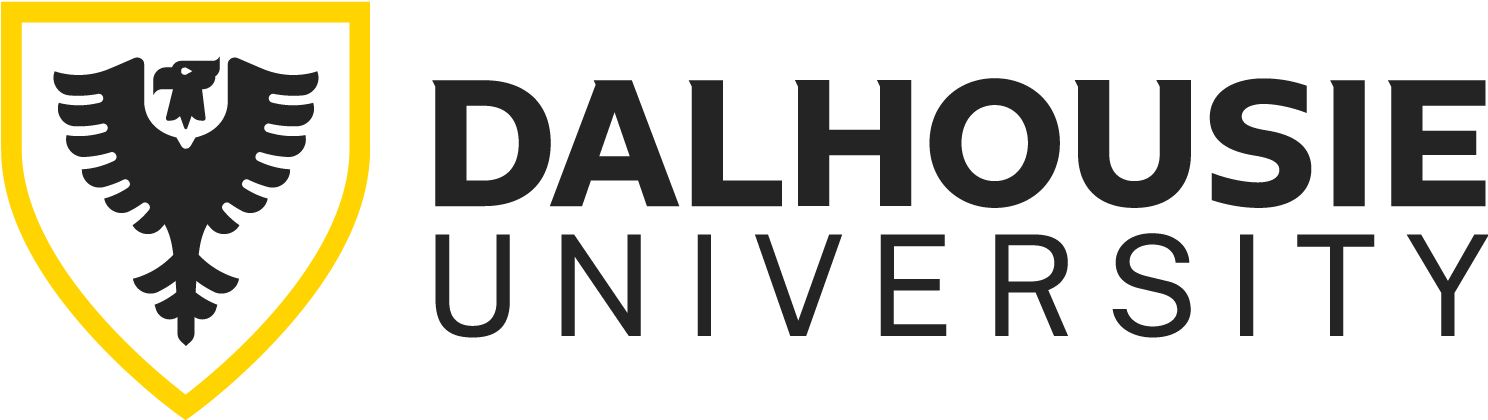 RESEARCH ETHICS BOARD APPLICATION FORMApplication for Board of Record Review Acknowledgement Information about the board of record review model can be found on the Research Ethics website .ELIGIBILITY  You are eligible to apply for this review model if:This research involving humans has received research ethics board review and approval from an institution eligible to receive tri-agency funding (a signatory to the Agreement on the Administration of Agency Grants and Awards by Research Institutions); this institution’s research ethics board will be the board of record for this project;The board of record complies with the TCPS;The researcher/s affiliated with Dalhousie (if any) are not the principal investigator, co-principal investigator or nominated principal investigator on the project; they are not the researcher with primary administrative and/or financial responsibility for the project, nor the researcher responsible for the leadership of the project, including its intellectual direction;The full scope of the research involving humans with which Dalhousie will be affiliated is described and approved by the board of record;You agree to comply with the requirements of the research ethics board of record.ADMINISTRATIVE INFORMATION				[File No:               	office only]SUBMISSION INSTRUCTIONSSubmit this form along with, the full ethics submission as approved by the research ethics board of record and the research ethics board of record approval letter, as a single MS Word or PDF file to ethics@dal.ca. Indicate the preferred Dalhousie Research Ethics Board to process this application:[  ] Health Sciences  OR  [  ] Social Sciences and HumanitiesProject Title: 1. Research Team Information 1. Research Team Information 1. Research Team Information 1. Research Team Information 1. Research Team Information 1. Research Team Information Lead researcher(at Dalhousie)NameLead researcher(at Dalhousie)Email (@dal)PhoneLead researcher(at Dalhousie)Banner #Department[  ] Not applicable, there are no researchers affiliated with Dalhousie University on the research team[  ] Not applicable, there are no researchers affiliated with Dalhousie University on the research team[  ] Not applicable, there are no researchers affiliated with Dalhousie University on the research team[  ] Not applicable, there are no researchers affiliated with Dalhousie University on the research team[  ] Not applicable, there are no researchers affiliated with Dalhousie University on the research teamPrincipal investigator(at lead study site where REB approval has been undertaken)NamePrincipal investigator(at lead study site where REB approval has been undertaken)EmailPhoneCo-investigator(s) names, affiliations and email addressesContact person for this application (if not lead researcher)NameContact person for this application (if not lead researcher)EmailPhoneStudy start dateStudy end date2. Research Ethics Board of Record2. Research Ethics Board of RecordName of research ethics board of recordName of institution (university / health centre)Date board of record approval receivedInclude with this application (as a single MS Word or PDF file):[  ] the full ethics submission as approved by the research ethics board of record (including study protocol, recruitment and consent materials, research instruments etc.)[  ] approval letter (certification) from the research ethics board of recordInclude with this application (as a single MS Word or PDF file):[  ] the full ethics submission as approved by the research ethics board of record (including study protocol, recruitment and consent materials, research instruments etc.)[  ] approval letter (certification) from the research ethics board of record3. Funding 	     [  ] Not Applicable3. Funding 	     [  ] Not Applicable3. Funding 	     [  ] Not ApplicableFundingAgencyFundingAward NumberFundingWill any funding be held at Dalhousie University?[  ] Yes[  ] No4. AttestationComplete either 4A or 4B4A. Complete this attestation if the research team includes researchers affiliated with Dalhousie University:[  ] I am the lead researcher at Dalhousie named in section 1. [  ] I am not the principal investigator, co-principal investigator or nominated principal investigator on this project; I am not the researcher with primary administrative and/or financial responsibility for the project, nor the researcher responsible for the leadership of the project, including its intellectual direction.[  ] The full scope of the research involving humans with which Dalhousie will be affiliated has been described to, and approved by, the board of record.I acknowledge and accept my responsibility to:[  ] conduct, and oversee the conduct, of this research following the principles of the Tri-Council Policy Statement Ethical Conduct for Research Involving Humans (TCPS)[  ] comply with the oversight requirements of the research ethics board of record, including documenting changes, reporting incidents or adverse events and continuing reporting responsibilities (annual/final reports) for the duration of the research involving humans[  ] immediately advise the Dalhousie University research ethics board if the scope of my research involving humans is not overseen by the board of record named above. In such instances, I acknowledge that an application to the Dalhousie REB will be required and that no research involving humans may be undertaken without active REB approval from the board of record or a Dalhousie University research ethics board.All boxes in this attestation must be checked for the submission to be accepted by the REB.4B. Complete this attestation if the research team does NOT include any researchers affiliated with Dalhousie University:[  ] I am the principal investigator at the lead study site named in section 1. [  ] There are no researchers affiliated with Dalhousie University on the research team.[  ] The full scope of the research involving humans with which Dalhousie will be affiliated has been described to, and approved by, the board of record.I acknowledge and accept my responsibility to:[  ] conduct, and oversee the conduct, of this research following the principles of the Tri-Council Policy Statement Ethical Conduct for Research Involving Humans (TCPS)[  ] comply with the oversight requirements of the research ethics board of record, including documenting changes, reporting incidents or adverse events and continuing reporting responsibilities (annual/final reports) for the duration of the research involving humans[  ] immediately advise the Dalhousie University research ethics board if the full scope of the research involving humans with which Dalhousie will be affiliated is not overseen by the board of record named above. In such instances, I acknowledge that an application to the Dalhousie REB will be required and that no research involving humans may be undertaken without active REB approval from the board of record or a Dalhousie University research ethics board.All boxes in this attestation must be checked for the submission to be accepted by the REB.